П О С Т А Н О В Л Е Н И Е	В соответствии с Положением о наградах и почетных званиях Петропавловск-Камчатского городского округа от 24.07.2008 № 51-нд,     Постановлением Главы Петропавловск-Камчатского городского округа от 31.10.2013 № 165 «О представительских расходах и расходах, связанных с приобретением подарочной и сувенирной продукции в Городской Думе Петропавловск-Камчатского городского округа»,     ПОСТАНОВЛЯЮ:за успехи в оперативно-служебной деятельности и достигнутые результаты, высокий уровень профессионализма и в связи с 95-летием со дня образования органов военной контрразведки ФСБ России и 70-летием образования Главного управления контрразведки НКО «Смерш»:  Наградить Почетной грамотой Главы Петропавловск-Камчатского городского округа (в рамке) Цындина Владимира Михайловича, капитана 1 ранга, сотрудника отдела ФСБ России войсковой части 59007.Объявить Благодарность Главы Петропавловск-Камчатского городского округа (в рамке) сотрудникам отдела ФСБ России войсковой части 59007:  ГлаваПетропавловск-Камчатскогогородского округа                                                                           К.Г. Слыщенко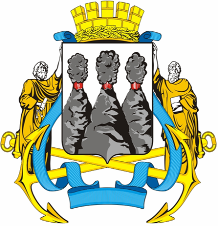 ГЛАВАПЕТРОПАВЛОВСК-КАМЧАТСКОГОГОРОДСКОГО ОКРУГА16 декабря 2013 г. № 189О награждении сотрудников отдела ФСБ России войсковой части 59007Гаврилишину Алексею Владимировичу- капитану 2 ранга;Преснову Денису Николаевичу - подполковнику;Топильскому Игорю Юрьевичу- капитану 2 ранга.